PA系列  G100万向旋转吊环（G100 Universal Directing rotating Lifting Eyebolt）执行标准：EN ISO 12100:2010，EN ISO 3266:2010+A1:2015，EN 1677-4:2000+A1:2008一、产品图示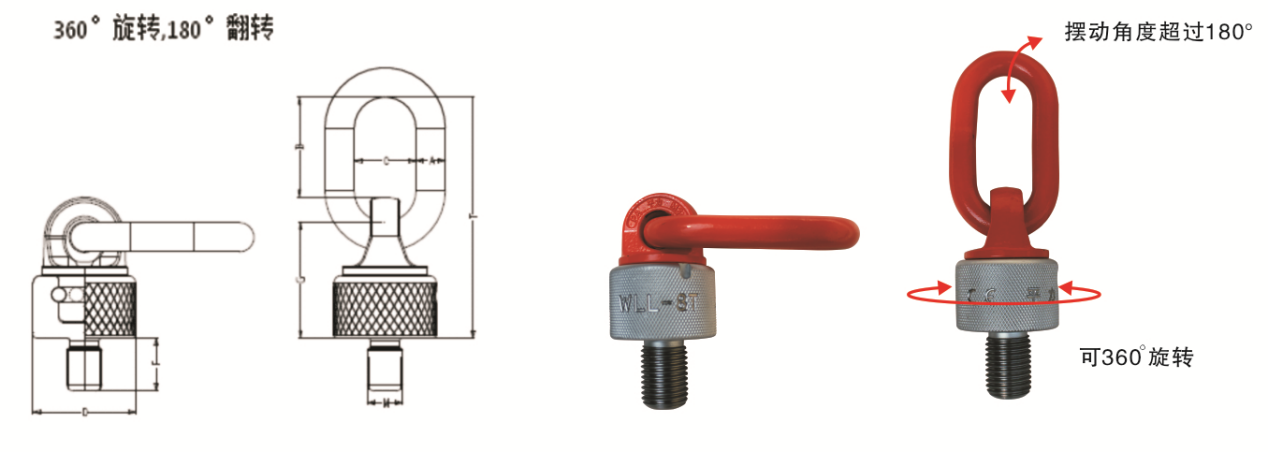 二、产品尺寸表特殊规格，可按需定制；美制（UNC）、英制（BSW）规格详见附件：公制、美制、英制吊环螺丝对照表。三、起吊方式及载荷表所有起吊方向均为4倍安全系数上表仅适用于一下情况：--螺纹孔有足够的长度确保螺丝杆全部旋入；--螺丝牢牢固定，与接触面贴合（用手动旋入，不允许使用工具加力扳紧）； --设备材料能够承受压力，不会变形，导致安全隐患。更详细的操作规程见相应的操作使用说明书。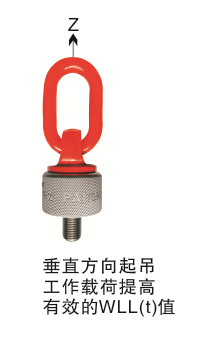 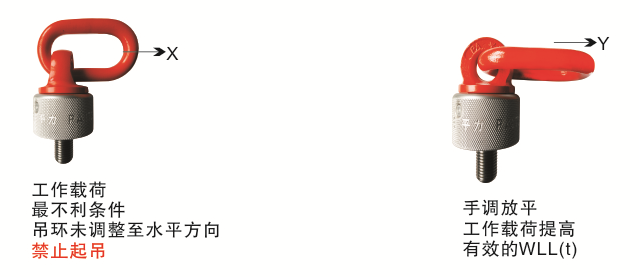 备注：当旋入工件过紧时，可使用下图松退扳手进行松退（松退扳手严禁用于锁紧)。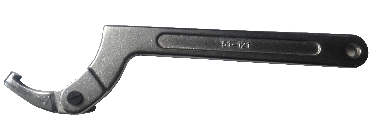 产品型号MABCDFGT重量（kg）PA-M8M8x1.258412835 13 581040.31PA-M10M10x1.58412835 17 581040.31PA-M12M12x1.7514443760 21 621221.08PA-M16M16x2.014443760 27 621221.10PA-M20M20x2.514533770 33 741441.68PA-M24M24x3.02063428140 841702.83PA-M30M30x3.52287519350 962114.85PA-M36M36x4.025825193 54 962065.20PA-M42M42x4.52511265105 63 1092507.3PA-M48M48x5.0251126510568 1092507.42PA-M56M56x5.53211970125 84 13128511.8PA-M64M64x6.03211970125 94 13128512.6PA-M72M72x6.04512990170 10816434330.1PA-M80M80x6.04512990170 120 16434331.3PA-M90M90x6.04512990170 13516434333.2起吊方式起吊方式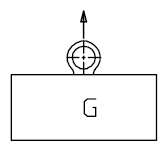 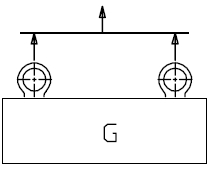 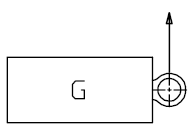 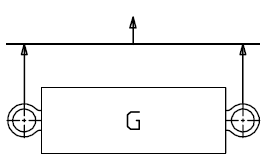 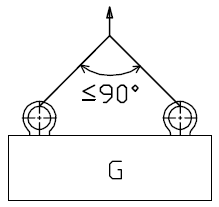 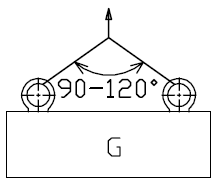 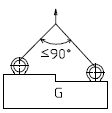 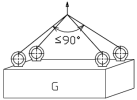 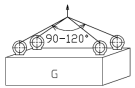 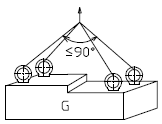 吊点数量吊点数量12122223-43-43-4起吊角度起吊角度0°0°90°90°≤90°90-120°≤90°≤90°90-120°≤90°产品型号螺纹规格（mm）工作拉力（工作安全极限载荷WLL）t工作拉力（工作安全极限载荷WLL）t工作拉力（工作安全极限载荷WLL）t工作拉力（工作安全极限载荷WLL）t工作拉力（工作安全极限载荷WLL）t工作拉力（工作安全极限载荷WLL）t工作拉力（工作安全极限载荷WLL）t工作拉力（工作安全极限载荷WLL）t工作拉力（工作安全极限载荷WLL）t工作拉力（工作安全极限载荷WLL）tPA-M8M8x1.250.61.20.30.60.40.30.30.60.40.3PA-M10M10x1.50.91.80.450.90.60.40.40.90.60.4PA-M12M12x1.751.22.40.61.20.80.60.61.20.90.6PA-M16M16x2.02.65.21.32.61.81.31.32.71.91.3PA-M20M20x2.548242.8224.232PA-M24M24x3.07143.574.93.53.57.35.23.5PA-M30M30x3.5102051075510.57.55PA-M36M36x4.0153081611.28816.8128PA-M42M42x4.51734122416.8121225.21812PA-M48M48x5.01836132618.2131327.319.513PA-M56M56x5.52856163222.4161633.62416PA-M64M64x6.02856163222.4161633.62416PA-M72M72x6.05010031.56344.131.531.566.1547.2531.5PA-M80M80x6.050100357049353573.552.535PA-M90M90x6.0501004080564040846040